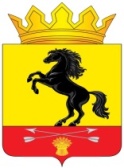                 АДМИНИСТРАЦИЯМУНИЦИПАЛЬНОГО ОБРАЗОВАНИЯ       НОВОСЕРГИЕВСКИЙ РАЙОН         ОРЕНБУРГСКОЙ ОБЛАСТИ                 ПОСТАНОВЛЕНИЕ__29.03.2019____ №  _____285-п___________                  п. НовосергиевкаО создании и организации системы внутреннего обеспечения соответствия требованиям антимонопольного законодательствав администрации Новосергиевского районаВ соответствии с Указом Президента Российской Федерации от 27.12.2017 № 618 «Об основных направлениях государственной политики по развитию конкуренции», распоряжением Правительства Российской Федерации от 18.10.2018 № 2258-р «Об утверждении методических рекомендаций по созданию и организации федеральными органами исполнительной власти системы внутреннего обеспечения соответствия требованиям антимонопольного законодательства», постановлением  Правительства Оренбургской области  от 27.02.2019 № 85-ук «О порядке создания и организации системы внутреннего обеспечения соответствия требованиям антимонопольного законодательства деятельности органов исполнительной власти Оренбургской области»:1. Создать систему внутреннего обеспечения соответствия требованиям антимонопольного законодательствав администрации Новосергиевского муниципального района.2. Утвердить Положение об организации системы внутреннего обеспечения соответствия требованиям антимонопольного законодательства в администрации Новосергиевского муниципального района согласно приложению к настоящему распоряжению. 3. Специалисту  отдела кадров администрации Новосергиевского муниципального района Трубниковой Е.А. ознакомить муниципальных служащих (работников) администрации Новосергиевского муниципального района с Положением об организации системы внутреннего обеспечения 2соответствия требованиям антимонопольного законодательства в администрации Новосергиевского муниципального района. 4. Орготделу администрации района обеспечить размещение настоящего постановления на официальном сайте муниципального образования «Новосергиевский муниципальный район» http://mo-ns.orb.ru в информационно-телекоммуникационной сети «Интернет».5. Контроль за исполнение постановления возложить на заместителя главы администрации Новосергиевского района по экономическим вопросам Кривошееву И.И. 6. Постановление вступает в силу со дня его подписания и подлежит опубликованию на официальном сайте администрации Новосергиевского района.Глава администрации района                                              А. Д. ЛыковРазослано:  заместителям главы администрации района,  начальнику юридического отдела, специалисту по кадрам, главному экономисту, орготделу, прокурору.Положение об организации системы внутреннего обеспечения  соответствия требованиям антимонопольного законодательства в администрации Новосергиевского районаОбщие положенияПоложение об организации системы внутреннего обеспечения соответствия требованиям антимонопольного законодательства в администрации Новосергиевского района (далее – Положение) разработано во исполнение Указа Президента Российской Федерации от 21.12.2017 № 618 «Об основных направлениях государственной политики по развитию конкуренции», распоряжения Правительства Российской Федерации от 18.10.2018 № 2258-р «Об утверждении методических рекомендаций по созданию и организации федеральными органами исполнительной власти системы внутреннего обеспечения соответствия требованиям антимонопольного законодательства»,Постановления  Правительства Оренбургской области  № 85-ук от 27.02.2019 года «О порядке создания и организации системы внутреннего обеспечения соответствия требованиям антимонопольного законодательства деятельности органов исполнительной власти Оренбургской области»,определяет порядок внутреннего обеспечения соответствия требованиям антимонопольного законодательства в администрации Новосергиевского муниципального района(далее - антимонопольный комплаенс).Термины, используемые в Положении, означают следующее:1) «антимонопольное законодательство» - законодательство, основывающееся на Конституции Российской Федерации, Гражданском кодексе Российской Федерации и состоящее из Федерального закона «О защите конкуренции», иных федеральных законов, регулирующих отношения, связанные с защитой конкуренции, в том числе с предупреждением и пресечением монополистической деятельности и недобросовестной конкуренции, в которых участвуют федеральные органы исполнительной власти, органы государственной власти субъектов Российской Федерации, органы местного самоуправления, иные осуществляющие функции указанных органов органы или организации, а также государственные внебюджетные фонды, Центральный банк Российской Федерации, российские юридические лица и иностранные юридические лица, физические лица, в том числе индивидуальные предприниматели;22) «антимонопольный орган» - федеральный антимонопольный орган и его территориальные органы;«доклад об антимонопольном комплаенсе» - документ, содержащий информацию об организации в администрации Новосергиевского муниципального района антимонопольного комплаенса и о его функционировании;4) «коллегиальный орган» - совещательный орган, осуществляющий оценку эффективности функционирования антимонопольного комплаенса;«нарушение антимонопольного законодательства» - недопущение, ограничение, устранение конкуренции;6) «риски нарушения антимонопольного законодательства» - сочетание вероятности и последствий наступления неблагоприятных событий в виде ограничения, устранения или недопущения конкуренции;7) «уполномоченное подразделение» - подразделение администрации Новосергиевского муниципального района, осуществляющее внедрение антимонопольного комплаенса и контроль за его исполнением в администрации Новосергиевского муниципального района.Цели, задачи и принципы антимонопольного комплаенса2.1. Целями антимонопольного комплаенса являются:а)	обеспечение соответствия деятельности администрации Новосергиевского муниципального района требованиям антимонопольного законодательства;б)	профилактика нарушения требований антимонопольного законодательства в деятельности администрации Новосергиевского муниципального района;2.2.	Задачи антимонопольного комплаенса: а)	выявление рисков нарушения антимонопольного законодательства; б)	управление  рисками нарушения антимонопольного законодательства;в)	контроль за соответствием деятельности администрации Новосергиевского района требованиям антимонопольного законодательства; г)	оценка эффективности функционирования в администрации Новосергиевского муниципального района антимонопольного комплаенса. 2.3.	При организации антимонопольного комплаенса администрация Новосергиевского муниципального района руководствуется следующими принципами: а)	заинтересованность главы Новосергиевского района в эффективности функционирования антимонопольного комплаенса; б)	регулярность оценки рисков нарушения антимонопольного законодательства;в)	обеспечение информационной открытости функционирования в3администрации Новосергиевского муниципального района антимонопольного комплаенса; г)	непрерывность функционирования антимонопольного комплаенса в администрации Новосергиевского района;д)	совершенствование антимонопольного комплаенса.Организация антимонопольного комплаенса3.1. Общий контроль за организацией и функционированием в администрации Новосергиевского муниципального района антимонопольного комплаенса осуществляет глава Новосергиевского муниципального района в соответствии с настоящим Положением. 3.2.  Глава Новосергиевского муниципального района: а)  вводит в действие настоящее Положение, вносит в него изменения, а также принимает внутренние документы, регламентирующие функционирование антимонопольного комплаенса;б) применяет предусмотренные законодательством Российской Федерации меры ответственности за несоблюдение муниципальными служащими (работниками) настоящего Положения; в) рассматривает материалы, отчеты и результаты периодических оценок эффективности функционирования антимонопольного комплаенса и принимает меры, направленные на устранение выявленных недостатков;г) осуществляет контроль за устранением выявленных недостатков антимонопольного комплаенса. 3.3. Уполномоченным подразделением по организации и функционирования антимонопольного комплаенсав администрации Новосергиевского муниципального района является юридический отдел  (далее – юротдел). 3.4.К компетенции юротдела относятся следующие функции: а) подготовка и представление главе Новосергиевского муниципального района настоящего Положения (внесение в него изменений), а также правовых актов, регламентирующих процедуры антимонопольного комплаенса; б) выявление рисков нарушения антимонопольного законодательства, учет обстоятельств, связанных с рисками нарушения антимонопольного законодательства, определение вероятности возникновения рисков нарушения антимонопольного законодательства;в) выявление конфликта интересов в деятельности служащих и структурных подразделенийадминистрации Новосергиевского муниципального района в области антимонопольного законодательства, разработка предложений по их исключению; г) консультирование муниципальных служащих по вопросам, связанным с соблюдением антимонопольного законодательства и антимонопольным комплаенсом;4д) организация взаимодействия с другими структурными подразделениямиадминистрации Новосергиевского муниципального района по вопросам, связанным с антимонопольным комплаенсом; е) разработка процедуры внутреннего расследования, связанного с функционированием антимонопольного комплаенса; ж) организация внутренних расследований, связанных с функционированием антимонопольного комплаенса, и участие в них;з)  взаимодействие с антимонопольным органом и организация содействия ему в части, касающейся вопросов, связанных с проводимыми проверками;и) информирование главы Новосергиевского муниципального районао внутренних документах, которые могут повлечь нарушение антимонопольного законодательства.3.5. Оценку эффективности организации и функционирования в администрации Новосергиевского муниципального района антимонопольного комплаенса осуществляет коллегиальный орган.Функции коллегиального органа, функционирования антимонопольного комплаенса (далее - коллегиальный орган, сокращенно КО), возлагаются на Общественный совет по улучшению инвестиционного климата и развитию малого и среднего предпринимательства на территории Новосергиевского района.3.6. К функциям КО относятся:а)  рассмотрение и оценка мероприятий администрации Новосергиевского муниципального района в части, касающейся функционирования антимонопольного комплаенса;б) рассмотрение и утверждение доклада об антимонопольном комплаенсе.Выявление и оценка рисков нарушенияантимонопольного законодательства4.1. В целях выявления рисков нарушения антимонопольного законодательства юротделом на регулярной основе проводятся: а) анализ выявленных нарушений антимонопольного законодательства в деятельности администрации Новосергиевского муниципального района за предыдущие 3 года (наличие предостережений, предупреждений, штрафов, жалоб, возбужденных дел);б) анализ нормативных правовых актовадминистрации Новосергиевского муниципального районана соответствие действующему антимонопольному законодательству; в)  мониторинг и анализ практики применения администрацией Новосергиевского муниципального районаантимонопольного законодательства; 5г) проведение систематической оценки эффективности разработанных и реализуемых мероприятий по снижению рисков нарушения антимонопольного законодательства. 4.2.При проведении (не реже одного раза в год) юротделом анализа выявленных нарушений антимонопольного законодательства за предыдущие 3 года (наличие предостережений, предупреждений, штрафов, жалоб, возбужденных дел) реализовываются следующие мероприятия: а) осуществление сбора в администрации Новосергиевского муниципального района сведений о наличии нарушений антимонопольного законодательства; б) составление перечня нарушений антимонопольного законодательства в администрации Новосергиевского муниципального района, который содержит классифицированные по сферам деятельности администрации Новосергиевского муниципального района сведения о выявленных за последние 3 года нарушениях антимонопольного законодательства (отдельно по каждому нарушению) и информацию о нарушении (указание нарушенной нормы антимонопольного законодательства, краткое изложение сути нарушения, указание последствий нарушения антимонопольного законодательства и результата рассмотрения нарушения антимонопольным органом), позицию антимонопольного органа, сведения о мерах по устранению нарушения, а также о мерах, направленных администрацией Новосергиевского муниципального района на недопущение повторения нарушения. 4.3. При проведении (не реже одного раза в год) юротделом анализа нормативных правовых актов администрации Новосергиевского муниципального районареализовываются следующие мероприятия:а) разработка и размещение на официальном сайтемуниципального образования «Новосергиевский муниципальный район»(далее – сайт) исчерпывающего перечня нормативных правовых  актов администрации Новосергиевского муниципального района (далее - перечень актов) с приложением к перечню актов текстов таких актов, за исключением актов, содержащих сведения, относящиеся к охраняемой законом тайне; б) размещение на сайте уведомления о начале сбора замечаний и предложений организаций и граждан по перечню актов; в) осуществление сбора и проведение анализа представленных замечаний и предложений организаций и граждан по перечню актов; г) представление главеНовосергиевского муниципального районасводного доклада с обоснованием целесообразности (нецелесообразности) внесения изменений в нормативные правовые акты администрации Новосергиевского муниципального района.4.4. При проведении анализа проектов нормативных правовых актов в сфере антимонопольного законодательства юротделом реализовываются следующие мероприятия:6а) размещение на официальном сайте (размещение на официальном сайте http://mo-ns.orb.ru в информационно-телекоммуникационной сети «Интернет» приравнивается к такому размещению) проекта муниципального правового акта с необходимым обоснованием реализации предлагаемых решений, в том числе их влияния на конкуренцию; б) осуществление сбора и проведение оценки поступивших от организаций и граждан замечаний и предложений по проекту нормативного правового акта. 4.5. При проведении мониторинга и анализа практики применения антимонопольного законодательства в администрацииНовосергиевского муниципального района юридическим отделом, совместно со специалистом по экономике и кадровой службой реализовываются следующие мероприятия: а) осуществление на постоянной основе сбора сведений о правоприменительной практике в администрации Новосергиевского муниципального района; б) подготовка по итогам сбора информации, предусмотренной подпунктом «а» настоящего пункта, аналитической справки об изменениях и основных аспектах правоприменительной практики в администрации Новосергиевского муниципального района; в) проведение (не реже одного раза в год) рабочих совещаний с приглашением представителей антимонопольного органа по обсуждению результатов правоприменительной практики в администрации Новосергиевского муниципального района. 4.6. При выявлении рисков нарушения антимонопольного законодательства проводится оценка таких рисков с учетом следующих показателей:а) отрицательное влияние на отношение институтов гражданского общества к деятельности администрации  Новосергиевского муниципального районапо развитию конкуренции;б) выдача предупреждения о прекращении действий (бездействия), которые содержат признаки нарушения антимонопольного законодательства;в) возбуждение дела о нарушении антимонопольного законодательства;г) привлечение к административной ответственности в виде наложения штрафов на должностных лиц или в виде их дисквалификации.4.7. Выявляемые риски нарушения антимонопольного законодательства распределяются юротделом по уровням согласно приложению № 1 к настоящему Положению. 4.8. На основе проведенной оценки рисков нарушения антимонопольного законодательства юротделом составляется описание рисков, в которое также включается оценка причин и условий возникновения рисков согласно приложению № 2 к настоящему Положению. 74.9. Информация о проведении выявления и оценки рисков нарушения антимонопольного законодательства включается в доклад об антимонопольном комплаенсе.Мероприятия по снижению рисков нарушенияантимонопольного законодательства5.1.В целях снижения рисков нарушения антимонопольного законодательства юротделом разрабатываются(не реже одного раз в год) мероприятияпо снижению рисков нарушения антимонопольного законодательствасогласно приложению № 3 к настоящему Положению. 5.2.Юротдел осуществляет мониторинг исполнения мероприятий по снижению рисков нарушения антимонопольного законодательства. 5.3. Информация об исполнении мероприятий по снижению рисков нарушения антимонопольного законодательства включается в доклад об антимонопольном комплаенсе. Оценка эффективности функционированияантимонопольного комплаенса6.1. В целях оценки эффективности функционирования в администрации Новосергиевского муниципального района антимонопольного комплаенса устанавливаются ключевые показатели для администрации Новосергиевского муниципального района в целом.Ключевые показатели устанавливаются в целях оценки эффективности мероприятий, осуществляемых данным юротделом. Ключевые показатели для администрации Новосергиевского района в целом устанавливаются в целях снижения рисков нарушения антимонопольного законодательства в результате деятельности администрации Новосергиевского муниципального района по результатам выявления и оценки рисков, с учетом матрицы рисков, описанной в разделе 4 настоящего Положения.6.2. Методика расчета ключевых показателей эффективности функционирования антимонопольного комплаенса  применяется разработанная и утвержденная  федеральным антимонопольным органом, согласно  Приказа  от 05.02.2019 № 133/19.6.3. Юротдел проводит (не реже одного раз в год) оценку достижения ключевых показателей эффективности антимонопольного комплаенса в администрации Новосергиевского муниципального района. 6.4. Информация о достижении ключевых показателей эффективности функционирования в администрации Новосергиевского муниципального района антимонопольного комплаенса включает в доклад об антимонопольном комплаенсе. 8Доклад об антимонопольном комплаенсе7.1.  Доклад об антимонопольном комплаенсе должен содержать информацию: а) о результатах проведенной оценки рисков нарушения администрацией Новосергиевского муниципального районаантимонопольного законодательства; б) об исполнении мероприятий по снижению рисков нарушения администрацией Новосергиевского муниципального районаантимонопольного законодательства; в) о достижении ключевых показателей эффективности антимонопольного комплаенса. 7.2. Доклад об антимонопольном комплаенсе представляется в КО на утверждение (не реже одного раза в год) юротделом. 7.3. Доклад об антимонопольном комплаенсе, утвержденный КО, размещается на сайте.7.4. Доклад об антимонопольном комплаенсе, утвержденный коллегиальным органом, направляется администрацией Новосергиевского муниципального района в Федеральную антимонопольную службу для включения информации о мерах по организации и функционированию антимонопольного комплаенса в федеральных органах исполнительной власти в доклад о состоянии конкуренции в Российской Федерации, подготавливаемый в соответствии с пунктом 10 части 2 статьи 23 Федерального закона «О защите конкуренции».План мероприятий («дорожная карта»)по снижению комплаенс-рисков8.1. В целях снижения комплаенс-рисков юротделом ежегодно разрабатывается план мероприятий («дорожная карта») по снижению комплаенс-рисков. План мероприятий («дорожная карта») по снижению комплаенс-рисков подлежит пересмотру в случае внесения изменений в карту комплаенс-рисков.8.2. План мероприятий («дорожная карта») по снижению комплаенс-рисков  содержать в разрезе каждого комплаенс-риска (согласно карте комплаенс-рисков  конкретные мероприятия, необходимые для устранения выявленных рисков) согласно приложению № 3 к настоящему Положению. 8.3. План мероприятий («дорожная карта») по снижению комплаенс-рисков  утверждается Главой администрации Новосергивского района   в срок не позднее 20 декабря года, предшествующему году, на который планируются мероприятия. Утверждение плана мероприятий («дорожной карты») по снижению комплаенс-рисков  обеспечивает юридический отдел.98.4. Информация об исполнении плана мероприятий («дорожной карты») по снижению комплаенс-рисков подлежит включению в отчет (информацию) об антимонопольном комплаенсе.Ознакомление муниципальных служащих (работников) администрации с антимонопольным комплаенсом9.1. При поступлении на муниципальную службу, а также при приеме на работу в администрациюНовосергиевского муниципального района на должность, не относящуюся к муниципальной службе, гражданин Российской Федерации должен быть ознакомлен представителем работодателя с настоящим Положением.9.2. АдминистрацияНовосергиевского муниципального района обеспечивает систематическое обучение своих муниципальных служащих и работниковадминистрации Новосергиевского муниципального района требованиям антимонопольного законодательства и антимонопольного комплаенса. 9.3. Методы проведения обучения определяются администрациейНовосергиевского муниципального района самостоятельно (лекции, семинары, тренинги, дистанционные методы обучения) с учетом специфики обучения и программ подготовки (переподготовки) служащих (работников). 9.4. Информация о проведенииознакомления муниципальных служащих и работников администрации Новосергиевского муниципального района с антимонопольным комплаенсом, а также о проведении обучающих мероприятий включается в доклад об антимонопольном комплаенсе.Уровни рисков нарушения антимонопольного законодательства _____________Описание рисков нарушения антимонопольного законодательства_____________План мероприятий («дорожная карта») по снижению рисков нарушения антимонопольного законодательства_____________Приложение к постановлению администрации  Новосергиевского района  от                    №                    Приложение №1к Положению об организации системы  внутреннего обеспечения соответствия требованиям антимонопольного  законодательства Уровень рискаОписание рискаНизкий уровеньотрицательное влияние на отношение институтов гражданского общества к администрации Новосергиевского муниципального района, вероятность выдачи предупреждения, возбуждения дела о нарушении антимонопольного законодательства, наложения штрафа отсутствуетНезначительный уровеньвероятность выдачи администрации Новосергиевского муниципального районапредупрежденияСущественный уровеньвероятность выдачи администрации Новосергиевского муниципального районапредупреждения и возбуждения в отношении него дела о нарушении антимонопольного законодательстваВысокий уровеньвероятность выдачи администрации Новосергиевского муниципального районапредупреждения, возбуждения в отношении него дела о нарушении антимонопольного законодательства и привлечения его к административной ответственности (штраф, дисквалификация)Приложение №2к Положению об организации системы  внутреннего обеспечения соответствия требованиям антимонопольного  законодательства №Выявлен-ные рискиОписа-ние рисковПричины возникновения рисковМероприятия по минимизации и устранению рисковНаличие (отсутствие) остаточных рисковВероятность повторного возникновения рисков1234567Приложение №3к Положению об организации системы  внутреннего обеспечения соответствия требованиям антимонопольного  законодательства № п/пМероприятиеМеханизм реализацииОжидаемый результат (документ, мероприятие, показатель)Срок исполненияОтветственные исполнители